FICHE DE JEU 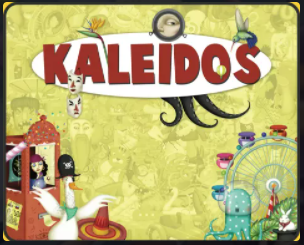 KaléidosKaléidosKaléidosKaléidosEditeur : Cocktail Games (2016)Distributeur : NovalisAuteur(s) : 	Angelo ZuccaElena PretteMarianna FulviSpartaco AlbertarelliIllustrateur(s): Elena PretteKenji PaoloMarianna FulviNombre de joueurs : de 2 à 4Mise en place : 5 minDurée : 45minPrix : 46€Intelligence principaleLinguistique : vocabulaire Discrimination visuelle - concentrationLinguistique : vocabulaire Discrimination visuelle - concentrationLinguistique : vocabulaire Discrimination visuelle - concentrationLinguistique : vocabulaire Discrimination visuelle - concentrationIntelligences secondairesNaturalisteNaturalisteNaturalisteNaturalisteESAR(facette F facultative)Jeu de langue (A410)Images mentales (B202)Pensée représentative (B203)Discrimination visuelle (C302)Mémoire visuelle (C307)Créativité productive (C317)Jeu compétitif (D301)Mémoire orthographique (E401)Connaissance personnelle (F401)Reconnaissance sociale (F402)Jeu de langue (A410)Images mentales (B202)Pensée représentative (B203)Discrimination visuelle (C302)Mémoire visuelle (C307)Créativité productive (C317)Jeu compétitif (D301)Mémoire orthographique (E401)Connaissance personnelle (F401)Reconnaissance sociale (F402)Jeu de langue (A410)Images mentales (B202)Pensée représentative (B203)Discrimination visuelle (C302)Mémoire visuelle (C307)Créativité productive (C317)Jeu compétitif (D301)Mémoire orthographique (E401)Connaissance personnelle (F401)Reconnaissance sociale (F402)Jeu de langue (A410)Images mentales (B202)Pensée représentative (B203)Discrimination visuelle (C302)Mémoire visuelle (C307)Créativité productive (C317)Jeu compétitif (D301)Mémoire orthographique (E401)Connaissance personnelle (F401)Reconnaissance sociale (F402)CompétencesVocabulaire – Expression – Orthographe Vocabulaire – Expression – Orthographe Vocabulaire – Expression – Orthographe Vocabulaire – Expression – Orthographe CompétencesRessources nécessaires (vocabulaire – écoute – entraide)Ressources nécessaires (vocabulaire – écoute – entraide)Ressources nécessaires (vocabulaire – écoute – entraide)Ressources nécessaires (vocabulaire – écoute – entraide)Support vidéo – la règle https://www.yout-ube.com/watch?v=GqXKV5prLV0https://www.yout-ube.com/watch?v=GqXKV5prLV0https://www.yout-ube.com/watch?v=GqXKV5prLV0https://www.yout-ube.com/watch?v=GqXKV5prLV0Contenu de la boite20 fiches illustrées recto-verso (5 x 4 fiches identiques)4 chevalets porte-fiches (3 pièces par chevalet)24 cartes alphabet1 bloc de feuilles + 4 crayons1 sablier (1 min)20 fiches illustrées recto-verso (5 x 4 fiches identiques)4 chevalets porte-fiches (3 pièces par chevalet)24 cartes alphabet1 bloc de feuilles + 4 crayons1 sablier (1 min)20 fiches illustrées recto-verso (5 x 4 fiches identiques)4 chevalets porte-fiches (3 pièces par chevalet)24 cartes alphabet1 bloc de feuilles + 4 crayons1 sablier (1 min)20 fiches illustrées recto-verso (5 x 4 fiches identiques)4 chevalets porte-fiches (3 pièces par chevalet)24 cartes alphabet1 bloc de feuilles + 4 crayons1 sablier (1 min)RègleVoir farde ouhttps://cdn.1j1ju.com/medias/bb/9c/09-kaleidos-regle.pdfVoir farde ouhttps://cdn.1j1ju.com/medias/bb/9c/09-kaleidos-regle.pdfVoir farde ouhttps://cdn.1j1ju.com/medias/bb/9c/09-kaleidos-regle.pdfVoir farde ouhttps://cdn.1j1ju.com/medias/bb/9c/09-kaleidos-regle.pdfBut du jeuPendant la durée d’écoulement du sablier, les joueurs doivent repérer dans l’illustration le plus grand nombre possible de mots ayant pour initiale la lettre retournée et les écrire. Ce jeu d’observation et de discrimination visuelle propose des fiches illustrées comportant une multitude d’éléments parmi lesquels les joueurs cherchent à identifier ceux dont les noms commencent par la lettre imposée. Pendant la durée d’écoulement du sablier, les joueurs doivent repérer dans l’illustration le plus grand nombre possible de mots ayant pour initiale la lettre retournée et les écrire. Ce jeu d’observation et de discrimination visuelle propose des fiches illustrées comportant une multitude d’éléments parmi lesquels les joueurs cherchent à identifier ceux dont les noms commencent par la lettre imposée. Pendant la durée d’écoulement du sablier, les joueurs doivent repérer dans l’illustration le plus grand nombre possible de mots ayant pour initiale la lettre retournée et les écrire. Ce jeu d’observation et de discrimination visuelle propose des fiches illustrées comportant une multitude d’éléments parmi lesquels les joueurs cherchent à identifier ceux dont les noms commencent par la lettre imposée. Pendant la durée d’écoulement du sablier, les joueurs doivent repérer dans l’illustration le plus grand nombre possible de mots ayant pour initiale la lettre retournée et les écrire. Ce jeu d’observation et de discrimination visuelle propose des fiches illustrées comportant une multitude d’éléments parmi lesquels les joueurs cherchent à identifier ceux dont les noms commencent par la lettre imposée. Intérêts didactiquesVocabulaire – Champs lexicaux Collaboration – coopération Vocabulaire – Champs lexicaux Collaboration – coopération Vocabulaire – Champs lexicaux Collaboration – coopération Vocabulaire – Champs lexicaux Collaboration – coopération Propositions d’adaptation– Choisir certaines lettres de l’alphabet plus faciles pour trouver des mots.– Jouer dans une langue étrangère.ADAPTATIONS DU MATÉRIEL– Retirer le sablier ou allonger la durée du temps pour permettre à tous de trouver plusieurs mots.– En arts plastiques (peintures, collages variés, etc.), créer de nouvelles planches.Possibilité de projeter le tableau sélectionné pour une participation d’un plus grand nombre.ADAPTATIONS DES RÈGLES– Faire jouer en équipe pour permettre une plus grande émulation et éviter de mettre des élèves en difficulté.– Définir l’emplacement de la lettre à trouver dans le mot : à la fin, dans une syllabe, ou pas présente.– Le jeu se prête très bien aux modes en équipes ou coopératif.– Chaque équipe choisit secrètement une planche et la fait deviner à l’autre en leur proposant des mots trouvés sur cette planche.PROLONGEMENTS– Nuage de mots– Vocabulaire : classement, explicitation des mots trouvés, expression écrite ou orale à partir des mots trouvés (improvisée ou non, seul(e) ou en groupe).– Choisir certaines lettres de l’alphabet plus faciles pour trouver des mots.– Jouer dans une langue étrangère.ADAPTATIONS DU MATÉRIEL– Retirer le sablier ou allonger la durée du temps pour permettre à tous de trouver plusieurs mots.– En arts plastiques (peintures, collages variés, etc.), créer de nouvelles planches.Possibilité de projeter le tableau sélectionné pour une participation d’un plus grand nombre.ADAPTATIONS DES RÈGLES– Faire jouer en équipe pour permettre une plus grande émulation et éviter de mettre des élèves en difficulté.– Définir l’emplacement de la lettre à trouver dans le mot : à la fin, dans une syllabe, ou pas présente.– Le jeu se prête très bien aux modes en équipes ou coopératif.– Chaque équipe choisit secrètement une planche et la fait deviner à l’autre en leur proposant des mots trouvés sur cette planche.PROLONGEMENTS– Nuage de mots– Vocabulaire : classement, explicitation des mots trouvés, expression écrite ou orale à partir des mots trouvés (improvisée ou non, seul(e) ou en groupe).– Choisir certaines lettres de l’alphabet plus faciles pour trouver des mots.– Jouer dans une langue étrangère.ADAPTATIONS DU MATÉRIEL– Retirer le sablier ou allonger la durée du temps pour permettre à tous de trouver plusieurs mots.– En arts plastiques (peintures, collages variés, etc.), créer de nouvelles planches.Possibilité de projeter le tableau sélectionné pour une participation d’un plus grand nombre.ADAPTATIONS DES RÈGLES– Faire jouer en équipe pour permettre une plus grande émulation et éviter de mettre des élèves en difficulté.– Définir l’emplacement de la lettre à trouver dans le mot : à la fin, dans une syllabe, ou pas présente.– Le jeu se prête très bien aux modes en équipes ou coopératif.– Chaque équipe choisit secrètement une planche et la fait deviner à l’autre en leur proposant des mots trouvés sur cette planche.PROLONGEMENTS– Nuage de mots– Vocabulaire : classement, explicitation des mots trouvés, expression écrite ou orale à partir des mots trouvés (improvisée ou non, seul(e) ou en groupe).– Choisir certaines lettres de l’alphabet plus faciles pour trouver des mots.– Jouer dans une langue étrangère.ADAPTATIONS DU MATÉRIEL– Retirer le sablier ou allonger la durée du temps pour permettre à tous de trouver plusieurs mots.– En arts plastiques (peintures, collages variés, etc.), créer de nouvelles planches.Possibilité de projeter le tableau sélectionné pour une participation d’un plus grand nombre.ADAPTATIONS DES RÈGLES– Faire jouer en équipe pour permettre une plus grande émulation et éviter de mettre des élèves en difficulté.– Définir l’emplacement de la lettre à trouver dans le mot : à la fin, dans une syllabe, ou pas présente.– Le jeu se prête très bien aux modes en équipes ou coopératif.– Chaque équipe choisit secrètement une planche et la fait deviner à l’autre en leur proposant des mots trouvés sur cette planche.PROLONGEMENTS– Nuage de mots– Vocabulaire : classement, explicitation des mots trouvés, expression écrite ou orale à partir des mots trouvés (improvisée ou non, seul(e) ou en groupe).Mécanismes ludiques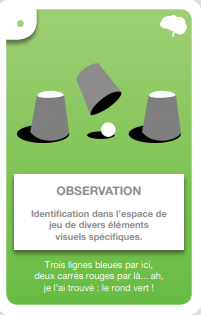 PitchObservez, notez et gagnez ! Choisissez tout d’abord un des dix tableaux originaux, retournez une carte « lettre » ainsi que le sablier. Repérez dans l'illustration le plus de mots dont la lettre initiale correspond à la lettre retournée.Notez secrètement les mots trouvés, puis dévoilez vos listes respectives une fois le sablier écoulé. On procède alors au décompte des points de la manche. Les mots proposés par plusieurs joueurs rapportent 1 point alors que les mots proposés par un seul participant ont une valeur de 3 points. Observez, notez et gagnez ! Choisissez tout d’abord un des dix tableaux originaux, retournez une carte « lettre » ainsi que le sablier. Repérez dans l'illustration le plus de mots dont la lettre initiale correspond à la lettre retournée.Notez secrètement les mots trouvés, puis dévoilez vos listes respectives une fois le sablier écoulé. On procède alors au décompte des points de la manche. Les mots proposés par plusieurs joueurs rapportent 1 point alors que les mots proposés par un seul participant ont une valeur de 3 points. Observez, notez et gagnez ! Choisissez tout d’abord un des dix tableaux originaux, retournez une carte « lettre » ainsi que le sablier. Repérez dans l'illustration le plus de mots dont la lettre initiale correspond à la lettre retournée.Notez secrètement les mots trouvés, puis dévoilez vos listes respectives une fois le sablier écoulé. On procède alors au décompte des points de la manche. Les mots proposés par plusieurs joueurs rapportent 1 point alors que les mots proposés par un seul participant ont une valeur de 3 points. Observez, notez et gagnez ! Choisissez tout d’abord un des dix tableaux originaux, retournez une carte « lettre » ainsi que le sablier. Repérez dans l'illustration le plus de mots dont la lettre initiale correspond à la lettre retournée.Notez secrètement les mots trouvés, puis dévoilez vos listes respectives une fois le sablier écoulé. On procède alors au décompte des points de la manche. Les mots proposés par plusieurs joueurs rapportent 1 point alors que les mots proposés par un seul participant ont une valeur de 3 points. Jeux rencontrant le même objectifUnanimoUnanimoUnanimoUnanimo